MODUL PERKULIAHANEDISI 1MATEMATIKA DISKRIT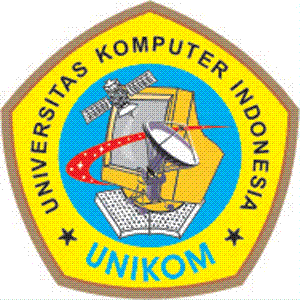 Penulis :Nelly Indriani Widiastuti S.Si., M.T.JURUSAN TEKNIK INFORMATIKAUNIVERSITAS KOMPUTER INDONESIABANDUNG2011DAFTAR ISIDaftar Isi	………………………………………………………………………………………………………………….     2Bab 1	 LOGIKA	………………………………………………………………………………………………………     3                                                                                                    Bab 2	 HIMPUNAN 	..………………………….…………………………………………………………………………  Bab 3    Matriks, Relasi dan Fungsi	.……………………………………………………………………………...  Bab 4    Kombinatorial    ……………………………………………………………………………………………………Bab 5 	 Reasoning 	… …………………………………………………………………………………………………..  Bab 6    Algoritma Pencarian	…………………….……………………………………………………………………..  Bab 7	Expert System 	…………………………………………………………………………………… ……. Bab 8  	Artificial Neural Network 	....…………………………………………………………………………..  Bab 9	Fuzzy Logic	………….……………..…………………………………………………………………………..  Bab 10  Genetic Algorithm 	 ……………..…………………………………………………………………………..  Bab 11  Dokumen Mining 	 ……………..…………………………………………………………………………..  Bab 12  Komputer Vision 	 ……………..…………………………………………………………………………..  Daftar Pustaka  ………………………………………………………………………………………………………………..  Materi 	:Pendahuluan Logika adalah bagian dari matematika diskrit yang Logika Proposisi Proposisi adalah kalimat yang mempunyai nilai benar (B) atau salah (S), tetapi tidak keduanya.Proposisi yang merupakan hasil kombinasi disebut proposisi majemuk. Sedangkan proposisi yang bukan hasil kombinasi disebut proposisi atomik.Proposisi selalu berhubungan dengan logika, karena untuk menilai suatu kalimat itu benar atau tidak diperlukan logika. Proposisi juga disebut dengan deklaratif.Contoh :Manakah dari kalimat-kalimat di bawah ini yang termasuk proposisi? Tentukan pula nilai kebenarannya2 + 5 = 8x + y = 45 adalah bilangan primaDany lebih tinggi dari DessyDimana letak pulau Bali?Operator LogikaOperator logika dapat disebut juga sebagai penghubung kalimat. Ada beberapa pembagian operator logika dalam proposisi, yaitu :Operator Konjungsi Operator Konjungsi atau AND digunakan untuk mengkombinasikan dua buah proposisi. Aturannya yaitu :“Jika kedua proposisi bernilai benar, hasilnya akan bernilai benar. Selain itu, hasilnya bernilai salah.” Tabel Kebenaran Operator AND 		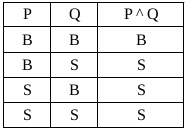 Konjungsi (^) : “Dan”, “And”	contoh : “Dany berumur 23 tahun dan Dessy berumur 20  tahun.”Disjungsi (v) Operator Disjungsi atau OR juga digunakan untuk menggabungkan dua buah proposisi. Aturannya yaitu :“Jika kedua proposisi bernilai salah, hasilnya akan bernilai salah. Selain itu hasilnya bernilai benar”Tabel Kebenaran Operator OR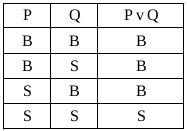 	contoh : “ 1 + 3 = 4 atau 2 + 2 = 4 ”Negasi (-) Operator Negasi atau NOT digunakan untuk memberikan nilai negasi (lawan) dari pernyataan / kalimat yang ada. Tabel Kebenaran operator NOT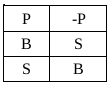 	contoh : “Susan tidak makan siang”Implikasi (=>) Operator Implikasi terdiri dari hipotesis dan konklusi.  Kalimat konklusi bergantung pada kalimat hipotesisnya.Aturannya yaitu :“Jika kalimat kesatu bernilai benar dan kalimat kedua bernilai salah, hasilnya bernilai salah. Selain itu hasilnya bernilai benar.”Tabel Kebenaran Operator Implikasi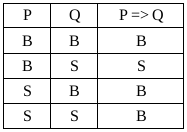 contoh : “Jika besok libur, aku akan pergi bertamasya”Bi-implikasi (<=>) Operator Bi-Implikasi atau Ekivalensi digunakan untuk memberikan penegasan diantara dua buah kalimat implikasi.Aturannya yaitu :“Jika kedua proposisi bernilai sama (keduanya benar atau keduanya salah), hasilnya bernilai benar. Selain itu hasilnya salah.”Tabel Kebenaran Operator Bi-Implikasi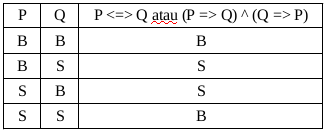 contoh : “Nina akan lulus jika dan hanya jika ia rajin  belajar”operator yang membutuhkan 2 proposisi disebut biner. Sedangkan operator NOT disebut uner.   Hukum EkivalensiDigunakan untuk menyederhanakan kalimat yg kompleksContoh :Diketahui proposisi berikut :	p : hari ini hujan	q : hari  ini dinginMaka 	    : hari ini dingin atau hari ini tak hujan,       Atau hari ini dingin dan tak hujan.		 : hari ini tidak hujan dan hari ini tidak dingin     Atau hari ini tidak hujan maupun tidak dingin		   : tidak benar hari ini tidak hujan			     Atau salah bahwa hari ini tidak hujanTautologi dan KontradiksiTautologi adalah suatu bentuk kalimat yang selalu bernilai benar (T atau B) tidak perduli bagaimana pun nilai kebenaran masing-masing kalimat penyusunnya.Sedangkan Kontradiksi, adalah suatu bentuk kalimat yang selalu bernilai salah (F atau S) tidak perduli bagaimana pun nilai kebenaran masing-masing kalimat penyusunnya.Bila tabel kebenaran tidak termasuk tautologi maupun kontradiksi, maka disebut kontingensi.Contoh :Tabel Kebenaran Implikasi (p ^ q) => q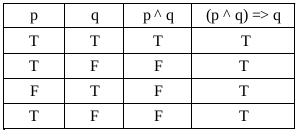 Konvers, Invers, dan Kontraposisi	Konvers adalah bentuk kalimat hasil dari pertukaran proposisi pada implikasi.	Invers adalah bentuk kalimat hasil dari penegasian kedua proposisi pada implikasi.Kontraposisi adalah bentuk kalimat hasil dari penggabungan Invers dan Konvers ada implikasi.	Contoh 1 : Misal diketahui sebuah implikasi : 					p  q	Konversnya  :	 q  p	Inversnya      :	 p  q       Kontraposisi :	q   pSebagai catatan, bahwa nilai kebenaran Kontraposisi  selalu ekivalen dengan nilai Implikasinya. Tetapi tidak demikian dengan Konvers dan Invers.Contoh 2 :Bagaimanakah bentuk Konvers, Invers, dan Kontraposisi dari kalimat berikut: 	“Jika x adalah sebuah vertex, maka x memiliki dua vertices.” 	“Jika Anny tidak masuk kuliah, maka Anny sedang sakit.”Jawab :(a) Konvers : “Jika x memiliki dua vertices, maka x adalah sebuah vertex.”      Invers : “Jika x bukan sebuah vertex, maka x tidak memiliki dua vertices.”      Kontraposisi : “Jika x tidak memiliki dua vertices, maka x bukan sebuah vertex.”(b) Konvers : ”jika Anny sedang sakit, maka Anny tidak masuk kuliah”       Invers : ” Jika Anny masuk kuliah, maka Anny tidak sakit”       Kontraposisi : ”Jika Anny tidak sakit, maka Anny masuk kuliah”.Inferensi Inferensi adalah proses penarikan kesimpulan dari beberapa proposisi.Kaidah inferensi :Modus Ponen / law of detachmentp  qp  qContoh :Implikasi ”jika 20 habis dibagi 2, maka 20 bilangan genap” dan hipotesis ”20 habis dibagi 2 keduanya benar. Maka modus ponen”jika 20 habis dibagi 2, maka 20 bilangan genap. 20 habis dibagi 2. Karena itu 20 adalah bilangan genap”Adalah benar. Atau kita tuliskan :		Jika 20 habis dibagi 2, maka 20 bilangan genap		20 habis dibagi 2		 20 adalah bilangan genapModus Tollenp  q qpContoh :Implikasi ”jika n bilangan ganjil, maka  bernilai ganjil” dan hipotesis ” bernilai genap ” keduanya benar. Maka modus tollen		Jika n bilangan ganjil, maka  bernilai ganjil		 bernilai genap		 n bukan bilangan ganjil	Adalah benarSilogisme Hipotesisp  qq  r p  rContoh :Implikasi ” jika saya belajar dengan giat, maka saya lulus ujian” dan implikasi ”jika lulus ujian, maka saya capat menikah” adalah benar. Maka menurut silogisme, inferensi berikut : 		jika saya belajar dengan giat, maka saya lulus ujian		jika lulus ujian, maka saya cepat menikah		  jika saya giat belajar maka saya cepat menikahSilogisme disjungtifpqpqContoh :Inferensi berikut :	”saya belajar dengan giat atau saya menikah tahun depan.Saya tidak belajar dengan giat. Karena itu, saya menikah tahun depan”Dengan silogisme disjungtif		saya belajar dengan giat atau saya menikah tahun depan		Saya tidak belajar dengan giat		 saya menikah tahun depan.Simplifikasip  q p	Contoh :		Hamid mahasiswa UNIKOM dan mahasiswa Unpar		Hamid mahasiswa UNIKOMPenjumlahanppq	Contoh :		Taslim mengambil matakuliah matematika diskrit taslim mengambil matakuliah matematika diskrit atau mengulang kuliah algoritmaKonjungsipqp  q 	Contoh :		Taslim mengambil matakuliah matematika diskrit		Taslim mengulang kuliah algoritma taslim mengambil matakuliah matematika diskrit dan mengulang kuliah algoritmaAksioma, Teorema, lemma, dan colollaryAksioma adalah proposisi yang diasumsikan benar sehingga tidak memerlukan pembuktian kebenaran lagiContoh : untuk semua bilangan real x dan y, berlaku x + y = y + x Teorema adalah proposisi yang sudah terbukti benar. Bentuk khusus teorema adalah lemma dan colollaryContoh : jika dua sisi segitiga sama panjang, maka sudut yang berhadapan sama besar.Lemma adalah teorema sederhana yang digunakan untuk membuktikan teorema lain.Contoh :  jika n adalah bilangan bulat positif, maka n-1 bilangan positif atau n-1=0 Colollary teorema yang dapat dibentuk langsung dari teorema yang telah dibuktikan atau teorema yang mengikuti teorema lain.  Contoh : jika segitiga sama sisi, maka sama sudutnyaPREDIKAT DAN QUANTIFIKASIPernyataan “ x lebih besar dari 3”memiliki 2 bagian. Bagian pertama x adalah subjek, bagian kedua “ lebih besar dari 3 “ adalah predikat. Bagian ini membahas bagaimana proposisi dapat dihasilkan dari pernyataan tersebut.Dari pernyataan diatas, predikat dinotasikan P(x). pernyataan P(x) dinyatakan sebagai nilai fungsi proposional P pada x.Contoh : P(x) adalah “x>3” . apakah nilai kebenaran dari P(2) dan P(4).P(4)  diperoleh dengan menetapkan x=4 dalam  “x>3” sehingga nilainya benar.  Sedangkan P(2) memiliki nilai salah.Variabel yang terlibat dalam pernyataan bisa lebih dari dua. Notasi untuk predikat bervariabel lebih dari dua adalah P(x,y,z,...).Quantifikasi Cara lain untuk mengubah pernyataan menjadi proposisi yang disebut kuantifikasi. Ada 2 jenis kuantifikasi, yaitu universal kuantifikasi dan extential kualifikasi.Pernyataan menegaskan bahwa properti adalah benar untuk semua nilai variabel dalam suatu domain tertentu disebut semesta pembahasan.Universal kuantifikasi P(x) adalah proposisi “ P(x) adalah benar untuk setiap x dalam semesta pembahasanNotasi :  Extential kualifikasi P(x) adalah proposisi “ terdapat elemen x dalam semesta pembahasan sehingga P(x) adalah benar”Notasi :  Latihan Diketahui proposisi berikut :		p : pemuda itu tinggi		q : pemuda itu tampanNyatakan proposisi berikut dalam ekspresi logikaPemuda itu tinggi dan tampanPemuda itu tinggi tapi tidak tampanPemuda itu tidak tinggi maupun tidak tampan  Tidak benar pemuda itu pendek dan tidak tampanPemuda itu tinggi, atau pendek dan tampan Tidak benar pemuda ini tidak tinggi dan tampanTunjukan bahwa p -> q ekivalen secara logika dengan  Dua pedagang mengeluarkan motto untuk menarik minat pembeli. Pendagang pertama mengeluarkan motto “Barang bagus tidak murah”. Pedagang kedua mengeluarkan motto “Barang murah tidak bagus”. Buktikan bahwa kedua pedagang tersebut menyatakan hal yang sama.Tentukan konvers, invers, dan kontraposisi dari pernyataan berikut :“jika Amir mempunyai mobil, maka ia orang kaya”Tentukan kontraposisi untuk pernyataan berikut :Jika ia bersalah maka ia dimasukan ke dalam penjaraJika 6 lebih besar dari 0 maka 6 bukan bilangan negatifIwan lulus ujian hanya jika ia belajarSebuah pulau didiami dua jenis suku. Suku pertama selalu berkata benar, sedangkan suku kedua selalu bohong. Jika anda bertanya kepada seorang penduduk pulau tersebut apakah ada emas. Ia menjawab “Ada emas di pulau ini, jika dan hanya jika saya selalu berkata benar”. Apakah ada emas di pulau tersebut                  LOGIKAJUMLAH PERTEMUAN : 1 PERTEMUANTUJUAN INSTRUKSIONAL KHUSUS :Memahami Hukum KomutatifHukum Ikatan(null/dominasi)p ^ q <=> q ^ pp v q <=> q v pp v T <=> T		p ^ F <=> FHukum AsosiatifHukum Negasi(p ^ q) ^ r <=> p ^ (q ^ r)(p v q) v r <=> p v (q v r)p v -p <=> T	p ^ -p <=> FHukum DistributifHukum Negasi Gandap ^ (q v r) <=> (p ^ q) v (p ^ r)-(-p) <=> pHukum IdentitasHukum Idempotenp ^ T <=> p		p v F <=> pp ^ p <=> p	p v p <=> pHukum De MorganHukum Absorbsi-(p ^ q) <=> -p v –q-(p v q) <=> -p ^ -qp v (p ^ q) <=> pp ^ (p v q) <=> p